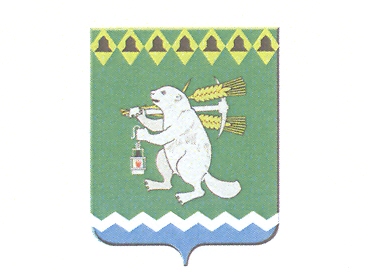 ПРОЕКТДума Артемовского городского округа70 заседание       РЕШЕНИЕОт    23 апреля 2015 года                                             			           №_____О повестке  70   заседания Думы Артемовского городского округаВ соответствии со статьей 10 Регламента Думы Артемовского городского округа, принятого решением Думы от 29 июня 2010 года   № 867,Дума Артемовского городского округа РЕШИЛА:Утвердить повестку  70  заседания  Думы Артемовского городского округа:          1.О представлении к награждению Почетной грамотой  Законодательного Собрания Свердловской области Лебедкиной И.А.Докладывает А.А. Горбунов, председатель постоянной комиссии по вопросам местного самоуправления, нормотворчеству и регламенту.          2. О представлении к награждению Почетной грамотой  Законодательного Собрания Свердловской области Солуяновой Л.В.Докладывает А.А. Горбунов, председатель постоянной комиссии по вопросам местного самоуправления, нормотворчеству и регламенту.          3.  О состоянии безопасности дорожного движения на территории Артемовского городского округа.Докладывает А.И.Миронов, заместитель главы Администрации Артемовского городского округа по городскому хозяйству и строительству.	4. О состоянии питьевого водоснабжения на территории Артемовского городского округа в 2014 году.Докладывает А.И.Миронов, заместитель главы Администрации Артемовского городского округа.	5. Об   отопительном  сезоне  2014-2015  годов Докладывает А.И.Миронов, заместитель главы Администрации Артемовского городского округа по городскому хозяйству и строительству.	6. О результатах публичных слушаний по проекту решения Думы Артемовского городского округа «О внесении изменений в Устав Артемовского городского округа».Докладывает А.А. Горбунов, председатель постоянной комиссии по вопросам местного самоуправления, нормотворчеству и регламенту.	7. О внесении изменений в Устав Артемовского городского округа.Докладывает Л.В.Маркина, заведующий юридическим отделом Администрации Артемовского городского округа.	8. Об организации сбора, вывоза, утилизации  бытовых отходов на территории   Артемовского городского округа.Докладывает К.М.Трофимов, заместитель председателя Думы Артемовского городского округа	9. Информация о результатах контрольного мероприятия «Проверка  соблюдения нормативов при формировании расходов на содержание органов местного самоуправления Артемовского городского округа, анализ правильности и обоснованности формирования фонда оплаты труда муниципальных служащих Артемовского городского округа на 2014 год».Докладывает Е.А.Курьина, председатель Счетной палаты Артемовского городского округа.	10. Информация о результатах контрольного мероприятия «Проверка выполнения муниципальных контрактов по содержанию автодорог (автобусный маршрут, второстепенные дороги, тротуары), заключенных муниципальным бюджетным учреждением Артемовского городского округа «Жилкомстрой» в 2013 году»Докладывает Е.А.Курьина, председатель Счетной палаты Артемовского городского округа.	11. Об обращении Думы Артемовского городского округа в органы государственной власти Свердловской области о      строительстве спортивного зала   в МАОУ № 21.Докладывает А.А. Горбунов, председатель постоянной комиссии по вопросам местного самоуправления, нормотворчеству и регламенту.	12. О подготовке муниципальных образовательных учреждений Артемовского городского округа к 2015-2016 учебному году.Докладывает Н.В.Багдасарян, начальник Управления образования Артемовского городского округа.	13. Информация об организации занятости детей и подростков во внеурочное время в Артемовском городском округе в 2014 году. Докладывает Е.А.Радунцева, заместитель главы Администрации Артемовского городского округа по социальным вопросам	14. О реализации Плана мероприятий по выполнению Программы социально – экономического развития Артемовского городского округа на 2013 – 2015 годы за 2014 год.Докладывает Е.В.Пискова, заведующий социально-экономическим отделом Администрации Артемовского городского округа.	15. Информация о состоянии библиотечного обслуживания населения на территории Артемовского городского округа, в том числе о  доступности услуг, оказываемых муниципальным бюджетным учреждением  культуры  Центральная Библиотечная система по итогам работы за 2014 год.Докладывает Е.Б.Сахарова, начальник Управления культуры Администрации Артемовского городского округа. 	16. Об  утверждении перечня имущества, предлагаемого к передаче из муниципальной собственности Артемовского городского округа в государственную собственность Свердловской области. Докладывает В.А.Юсупова, председатель  комитета по управлению муниципальным имуществом Артемовского городского округа.	17. Об утверждении отчета об исполнении Программы приватизации муниципального имущества Артемовского городского округа за 2014 год.Докладывает В.А.Юсупова, председатель Комитета по управлению муниципальным имуществом Артемовского городского округа	18. О  принятии Программы приватизации муниципального имущества Артемовского городского округа на 2016 - 2018 годы.Докладывает В.А.Юсупова, председатель Комитета по управлению муниципальным имуществом Артемовского городского округа	19. О внесении изменений в Положение «О порядке формирования, обязательного опубликования перечня муниципального имущества, используемого в целях предоставления его во владение и (или) в пользование на долгосрочной основе субъектам малого и среднего предпринимательства и организациям, образующим инфраструктуру поддержки субъектов малого и среднего предпринимательства».Докладывает В.А.Юсупова, председатель Комитета по управлению муниципальным имуществом Артемовского городского округа	20. Об утверждении отчета об исполнении Программы управления собственностью Артемовского городского округа  за 2014 год.Докладывает В.А.Юсупова, председатель Комитета по управлению муниципальным имуществом Артемовского городского округа.	21. О  принятии Программы управления собственностью Артемовского городского округа  на 2016 -2018 годы.Докладывает В.А.Юсупова, председатель Комитета по управлению муниципальным имуществом Артемовского городского округа.         22. О принятии  Положения о муниципальном бюджетном учреждении Артемовского городского  округа.Докладывает В.А.Юсупова, председатель Комитета по управлению муниципальным имуществом Артемовского городского округа.	23. О ходе  исполнения решения Думы Артемовского городского округа от 27 февраля 2014 года № 442 «Об обращении Думы Артемовского городского округа об использовании государственного имущества».Докладывает А.А. Горбунов, председатель постоянной комиссии по вопросам местного самоуправления, нормотворчеству и регламенту.	24. О назначении и проведении публичных слушаний по обсуждению отчета об исполнении  бюджета Артемовского городского округа за 2014 год и плановый период 2015 и 2016 годов и  проекта решения Думы Артемовского городского округа  «Об утверждении  отчета об исполнении  бюджета  Артемовского городского округа  за 2014 год и плановый период 2015 и 2016 годов».Докладывает И.И.Саутин, председатель постоянной комиссии по экономическим вопросам, бюджету и налогам.          25. О внесении изменений в решение  Думы Артемовского городского округа от 26.02.2015 № 624 «Об утверждении  Положения о бюджетном процессе в Артемовском городском округе»Докладывает А.А. Горбунов, председатель постоянной комиссии по вопросам местного самоуправления, нормотворчеству и регламенту.	26. О внесении изменений в регламент Думы Артемовского городского округа.Докладывает   А.А.Горбунов, председатель постоянной комиссии по вопросам местного самоуправления, нормотворчеству и регламенту.	27. О внесении изменений в Положение о представлении лицом, замещающим муниципальную должность в Артемовском городском округе сведений о доходах, об имуществе и обязательствах имущественного характера, принятого решением Думы Артемовского городского округа от 28 марта 2013 года № 274Докладывает А.А. Горбунов, председатель постоянной комиссии по вопросам местного самоуправления, нормотворчеству и регламенту.	28. О внесении изменений в  Положение о порядке возмещения расходов, связанных с осуществлением депутатской деятельности, депутатам Думы Артемовского городского округа, осуществляющим свои полномочия на непостоянной основе, принятое решением Думы Артемовского городского округа от 27 декабря 2012 года № 222.Докладывает А.А. Горбунов, председатель постоянной комиссии по вопросам местного самоуправления, нормотворчеству и регламенту.	29. О внесении изменений в Положение  «О Галерее Почета Артемовского городского округа», утвержденное решением Думы Артемовского городского округа  от 18 декабря 2008 года № 488Докладывает А.А. Горбунов, председатель постоянной комиссии по вопросам местного самоуправления, нормотворчеству и регламенту.	30. О порядке представления сведений о доходах, расходах, об имуществе и обязательствах имущественного характера гражданами, претендующими на замещение должностей муниципальной службы, учрежденных в Думе Артемовского городского округа, Счетной палате Артемовского городского округа  и муниципальными служащим, замещающими эти должности.Докладывает А.А. Горбунов, председатель постоянной комиссии по вопросам местного самоуправления, нормотворчеству и регламенту.	31. Об обеспечении доступа к информации о деятельности Думы Артемовского городского округа, главы Артемовского городского округа.Докладывает А.А. Горбунов, председатель постоянной комиссии по вопросам местного самоуправления, нормотворчеству и регламенту.	32. О внесении изменений в Программу управления собственностью Артемовского городского округа на 2015 год.Докладывает В.А.Юсупова, председатель Комитета по управлению муниципальным имуществом Артемовского городского округа.Глава Артемовского городского округа 		                        О.Б.Кузнецова